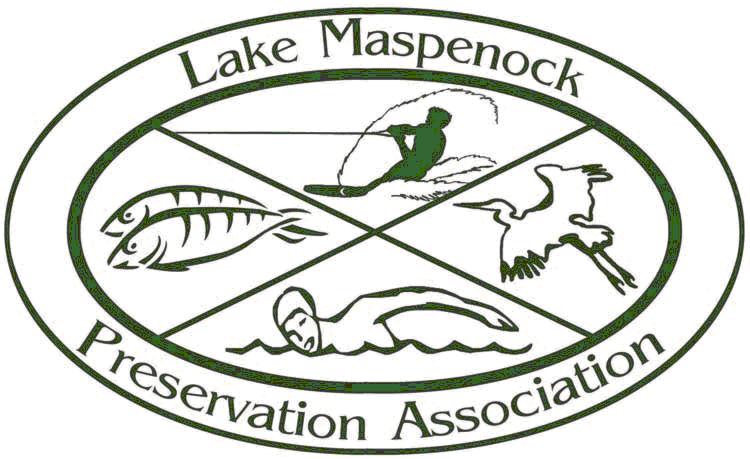  Preservation AssociationExecutive Board Meeting MinutesJUNE 19, 2013Start time:  7:27 pmIn attendance:Malcolm, Frank, Mike, Patty, Brian, Drew, RickReview and vote to accept minutes from May 20th meeting.Post meeting minutes to website after board approval	Motion:	Malcolm	Second:	Mike	UnanimousTreasurer’s Report –  Treasurer (Tina) not present at meeting to present figures3.	Fund raisingMike – no progress, status quoMike wants to talk to Lou about EMC, will talk to Price Chopper (Corporate)Suggestion to check with Price Chopper to see if we can sell T-Shirts/Hats/Sweatshirts/Towels at the store, Mike to look into this4.	Update on Sandy Beach work, Buoys?		Beach opening – June		Beach house scheduled to be constructed early July (sub modular)		Scope has not changed but progress is slow		Brian has resigned from Park and Rec5.	Dam Advisory Committee (Update Mike, Mark, Frank)Mike has not heard anything regarding first meeting from Norman (Town Manager)’s office.  Mike to call Jaime Gonzalvez6.	Letter to EMCDave Gibbs called Dan Fitzgerald, he got no response      7.  Boat Parade, 7/4, 2:00 pm – Notice sent out, send out follow-up notice?		Follow up notice was sent on June 29th by Tina to membership      8.	Dunkin’ Donuts Petition?		Jen sent a note to Malcolm from a resident, they want us to sponsor NOT supporting the new Dunkin’ Donuts on  to be built.   Not something that the  would sponsor or support, we support environmental and lake issues.  The physical location is outside of our area of interest thus not consistent with our .       9.	New Business		Extended Draw Down – What paperwork needs to be in place for the  to hold the extended draw down this year, new weeds are terrible on North side of the lakeThe current agreement is every three years, we would have to go back to Conservation Committee with a new Notice of Intent to accelerate the date to this year.   Malcolm will research, talk to Conservation Committee and get necessary paperwork in order.Fishing Tournament – September 14th is proposed, everyone seemed to be good with that date, more planning discussed at next meeting     10.	Next meeting? 		Monday, August 5th – 7:00 pm –  (Tina’s)     11.	  Motion for adjournment		Motion:	Malcolm		Second:	Patty		UnanimousEnd time:	8:24 pm